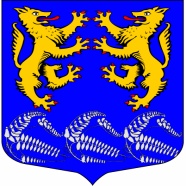 Муниципальное образование«ЛЕСКОЛОВСКОЕ СЕЛЬСКОЕ ПОСЕЛЕНИЕ»Всеволожского муниципального района Ленинградской областиАДМИНИСТРАЦИЯП О С Т А Н О В Л Е Н И Е 03.03.2021           .              дер. Верхние Осельки					                             № 54В соответствии с Гражданским кодексом Российской Федерации, Федеральным законом от 26.07.2006 г. № 135-ФЗ «О защите конкуренции», Правилами проведения конкурсов или аукционов на право заключения договоров аренды, договоров безвозмездного пользования, договоров доверительного управления имуществом, иных договоров, предусматривающих переход прав в отношении государственного или муниципального имущества, утвержденными Приказом Федеральной антимонопольной службы от 10.02.2010 г. № 67,  руководствуясь Уставом муниципального образования «Лесколовское сельское поселение» Всеволожского муниципального района Ленинградской области, Положением о порядке проведения конкурсов или аукционов на право заключения договоров аренды объектов муниципального недвижимого имущества, находящихся в собственности муниципального образования «Лесколовское сельское поселение» Всеволожского муниципального района Ленинградской области, утвержденным решением совета депутатов МО «Лесколовское сельское поселение» Всеволожского муниципального района Ленинградской области № 19 от 18.06.2013г. администрация муниципального образования «Лесколовское сельское поселение» Всеволожского муниципального района Ленинградской областиПОСТАНОВЛЯЕТ:Сектору муниципального имущества и землепользования администрации организовать и провести открытый по составу участников и форме подачи предложений о размере арендной платы аукцион на право заключения договора аренды сроком на 5 лет части нежилого здания (кадастровый номер 47:07:0000000:69386, общая площадь 1085,4 кв.м) по адресу: Ленинградская область, Всеволожский район, дер. Лесколово, ул. Зеленая, д. 62, а именно нежилых помещений №№ 15-30, 39-42 общей площадью 219,0 кв.м, расположенных на 2 этаже здания.Начальная стоимость ежемесячной арендной платы за пользование передаваемыми в аренду помещениями равна рыночной стоимости арендной платы за временное владение и пользование нежилыми помещениями в соответствии с отчетом № 74/21 от 16.02.2021 г., предоставленным ООО «Городская экспертиза», составляет 19 710 (девятнадцать тысяч семьсот десять) рублей 00 копеек в месяц.Задаток в размере 20% от начального размера арендной платы в месяц составляет 3 942 (три тысячи девятьсот сорок два) рубля 00 копеек.«Шаг аукциона» в размере 5% от начального размера арендной платы в месяц составляет 985 (девятьсот восемьдесят пять) рублей 50 копеек.  Сектору муниципального имущества и землепользования администрации:5.1. разработать документацию об аукционе на право заключения договора аренды нежилыми помещениями;5.2. разместить документацию об аукционе на официальном сайте сети «Интернет» - torgi.gov.ru.6. Опубликовать настоящее Постановление в средствах массовой информации и разместить на официальном сайте администрации муниципального образования «Лесколовское сельское поселение» Всеволожского муниципального района Ленинградской области в сети «Интернет».7. Контроль  исполнения настоящего постановления оставляю за собой. Глава администрации                                                                                           А.А. СазоновСогласовано:Ведущий специалист сектора муниципальногоимущества и землепользования                                    Т. В. Снеткова«___»_____________2021 г.Начальник сектора муниципальногоимущества и землепользования                                    Н. В. Танонова«___»_____________2021 г.Главный специалист – юрист администрации                                    А.Ф. Толмачев«___»_____________2021 г.О проведении торгов в форме аукциона на право заключения договора аренды нежилых помещений по адресу: Ленинградская область, Всеволожский район, д. Лесколово, ул. Зеленая, д. 62